/08 RM 03841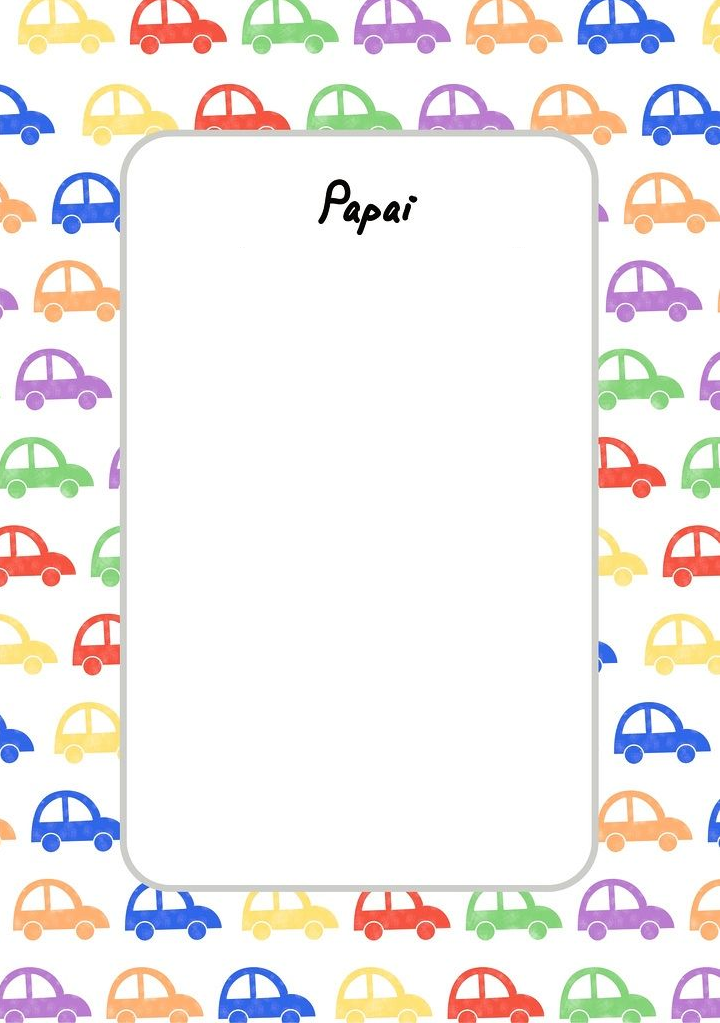 